
April 18, 2019 Money Market Operations as on April 17, 2019                                                                                                                           (Amount in Rupees billion, Rate in Per cent)RESERVE POSITION@ @ Based on Reserve Bank of India (RBI) / Clearing Corporation of India Limited (CCIL).    -   Not Applicable / No Transaction  **   Relates to uncollateralized transactions of 2 to 14 days tenor.  @@ Relates to uncollateralized transactions of 15 days to one year tenor  # The figure for the cash balances with RBI on Sunday is same as that of the previous day (Saturday).      $ Includes refinance facilities extended by RBI    ¥  As per the Press Release No. 2014-2015/1971 dated March 19, 2015                                Ajit Prasad 	Press Release : 2018-2019/2475                                                     Assistant Adviserप्रेस प्रकाशनी  PRESS RELEASEसंचार विभाग, केंद्रीय कार्यालय, एस.बी.एस.मार्ग, मुंबई-400001________________________________________________________________________________________________________DEPARTMENT OF COMMUNICATION, Central Office, S.B.S.Marg, Mumbai-400001फोन/Phone: 91 22 2266 0502 फैक्स/Fax: 91 22 2266 0358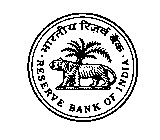 भारतीय रिजर्व बैंकRESERVE BANK OF  वेबसाइट : www.rbi.org.in/hindiWebsite : www.rbi.org.inइ-मेल email: helpdoc@rbi.org.inMONEY MARKETS@ MONEY MARKETS@ Volume  (One Leg) Weighted Average Rate       Range A.  Overnight Segment (I+II+III+IV)    	 ---A.  I.  Call Money    	 ---A.  II. Triparty Repo  ---A.  III. Market Repo        ---A.  IV. Repo in Corporate Bond  ---B.  Term Segment  B.  I. Notice Money**   ---B.  II. Term Money@@ ---B.  III. Triparty Repo  ---B.  IV. Market Repo  ---B.  V. Repo in Corporate Bond  ---RBI OPERATIONS@  	 RBI OPERATIONS@  	 Auction Date Tenor (Days) Maturity  Date Amount Outstanding    Current Rate/Cut   off Rate C.     Liquidity Adjustment Facility (LAF)  Liquidity Adjustment Facility (LAF) (i) Repo (Fixed  Rate)                      Tue, 16/04/20192Thu, 18/04/201984.486.00(ii) Repo (Variable Rate) (ii.a) Regular 14-day Fri, 05/04/201913Thu, 18/04/2019168.656.01Tue, 09/04/201914Tue, 23/04/2019199.506.01Fri, 12/04/201914Fri, 26/04/201988.106.01Tue, 16/04/201914Tue, 30/04/201964.956.01(ii.b) Others Wed, 06/03/201955Tue, 30/04/2019250.026.31Thu, 14/03/201956Thu, 09/05/2019250.036.33(iii) Reverse Repo (Fixed  Rate)    Tue, 16/04/20192Thu, 18/04/201988.065.75Wed, 17/04/20191Thu, 18/04/20198.955.75(iv) Reverse Repo (Variable Rate) Tue, 16/04/20192Thu, 18/04/2019184.015.99D.  Marginal Standing Facility (MSF) Tue, 16/04/20192Thu, 18/04/201916.156.25Wed, 17/04/20191Thu, 18/04/20192.076.25E.  Standing Liquidity Facility (SLF) Availed from RBI$ Standing Liquidity Facility (SLF) Availed from RBI$ 26.83F.   Net liquidity injected [injection (+)/absorption (-)] * Net liquidity injected [injection (+)/absorption (-)] * 869.76G.   Cash Reserves Position of Scheduled Commercial Banks 	 (i) Cash balances with RBI as on#   April 17, 2019 5,295.71(ii) Average daily cash reserve requirement for the fortnight ending   April 26, 2019 5,183.72H.     Government of India Surplus Cash Balance Reckoned for Auction as on ¥ April 16, 2019473.33*  Net liquidity is calculated as Repo+MSF+SLF-Reverse Repo 